LUNDSVÅGEN BÅTFORENING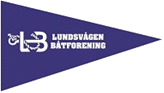 SØKNADSSKJEMA FOR VINTEROPPLAG 2022/23Navn:						 Medl nr:		Telefon:Båtmerke/Type:				Motorbåt:		Seilbåt:		     Tilhenger: Lengde:		 				CA vekt i tonn: Dato og dag for opptak og utsett er fast. Alle opptak skal ha utsett dato. Utsett dato følger opptaksdato, eks: opptak 10.10.22, blir utsett dato nærmeste arbeidsdag til den 10 dag i kalendermåneden, f.eks. 10.03.23. Første båt opp om høsten, kan bli siste båt ut om våren. Fortløpende opptak. Vennligst les igjennom og signer erklæring. Utført betaling setter båten i kø for vinteropplag. Foreningens avgifter er å finne på foreningens hjemmeside, eller henvendelse til Drift personell. VINTEROPPLAG. Opptak høsten 2022.			Dato: Utsett dato våren 2023. 		Dato:Søknadsskjema sendes pr epost: post@lvbf.no eller leveres til daglig leder. Skjema skal signeres.Erklæring Denne avtale er personlig og kan ikke overdras andre. Betaling skal være utført før opptak og tildeling av plass. Alle tilhengere skal tildeles plass av Drift.Som båteier/båteiers representant erklærer jeg at jeg godtar foreningens regelverk og avgifter, og ikke forlater båten før jeg har forsikret meg om at den vil stå støtt under alle forhold. Båten har ikke svakheter som kan medføre skade på personer eller utstyr. Båten og tilhenger er ansvarsforsikret. Jeg er innforstått med at ansvaret for båt, opplag og transport ligger hos båteier/båteiers representant. Båten og utstyr skal ha jevnlig tilsyn. Det er mitt ansvar å vise riktige opplagspunkter for båten. Jeg aksepterer eventuelle tilleggsregninger som måtte komme i forbindelse med denne avtale, eksempelvis ved akutt tilsyn fra drift, tidligere utsett o.l. Foreningens kran skal brukes, om medlemmet ikke søker om vinterplass for småbåttilhenger.Det aksepteres tilleggsgebyr på 300 kr pr dag de påfølgende dager etter endt avtale. Båten kan under ingen omstendigheter ligge på land etter 24.04.2023. Dette gjelder også alt tilhørende materiell ifm. avtalen.Jeg gir foreningen rett til å flytte båten for min regning og ansvar etter 24.04.2023, eller hvis foreningen finner det nødvendig.Bestilt opptak som ikke benyttes, vil bli belastet. 14 dager frist for avbestilling gjelder.Videre aksepterer jeg at det blir ryddet for min regning dersom dette ikke blir gjort av meg i løpet av og umiddelbart etter endt opplag.Blir båten eller tilhørende utstyr solgt eller på annen måte skifter eier i løpet av oppholdet på land, skal det opprettes ny avtale med foreningen. Erklæring Denne avtale er personlig og kan ikke overdras andre. Betaling skal være utført før opptak og tildeling av plass. Alle tilhengere skal tildeles plass av Drift.Som båteier/båteiers representant erklærer jeg at jeg godtar foreningens regelverk og avgifter, og ikke forlater båten før jeg har forsikret meg om at den vil stå støtt under alle forhold. Båten har ikke svakheter som kan medføre skade på personer eller utstyr. Båten og tilhenger er ansvarsforsikret. Jeg er innforstått med at ansvaret for båt, opplag og transport ligger hos båteier/båteiers representant. Båten og utstyr skal ha jevnlig tilsyn. Det er mitt ansvar å vise riktige opplagspunkter for båten. Jeg aksepterer eventuelle tilleggsregninger som måtte komme i forbindelse med denne avtale, eksempelvis ved akutt tilsyn fra drift, tidligere utsett o.l. Foreningens kran skal brukes, om medlemmet ikke søker om vinterplass for småbåttilhenger.Det aksepteres tilleggsgebyr på 300 kr pr dag de påfølgende dager etter endt avtale. Båten kan under ingen omstendigheter ligge på land etter 24.04.2023. Dette gjelder også alt tilhørende materiell ifm. avtalen.Jeg gir foreningen rett til å flytte båten for min regning og ansvar etter 24.04.2023, eller hvis foreningen finner det nødvendig.Bestilt opptak som ikke benyttes, vil bli belastet. 14 dager frist for avbestilling gjelder.Videre aksepterer jeg at det blir ryddet for min regning dersom dette ikke blir gjort av meg i løpet av og umiddelbart etter endt opplag.Blir båten eller tilhørende utstyr solgt eller på annen måte skifter eier i løpet av oppholdet på land, skal det opprettes ny avtale med foreningen. Erklæring Denne avtale er personlig og kan ikke overdras andre. Betaling skal være utført før opptak og tildeling av plass. Alle tilhengere skal tildeles plass av Drift.Som båteier/båteiers representant erklærer jeg at jeg godtar foreningens regelverk og avgifter, og ikke forlater båten før jeg har forsikret meg om at den vil stå støtt under alle forhold. Båten har ikke svakheter som kan medføre skade på personer eller utstyr. Båten og tilhenger er ansvarsforsikret. Jeg er innforstått med at ansvaret for båt, opplag og transport ligger hos båteier/båteiers representant. Båten og utstyr skal ha jevnlig tilsyn. Det er mitt ansvar å vise riktige opplagspunkter for båten. Jeg aksepterer eventuelle tilleggsregninger som måtte komme i forbindelse med denne avtale, eksempelvis ved akutt tilsyn fra drift, tidligere utsett o.l. Foreningens kran skal brukes, om medlemmet ikke søker om vinterplass for småbåttilhenger.Det aksepteres tilleggsgebyr på 300 kr pr dag de påfølgende dager etter endt avtale. Båten kan under ingen omstendigheter ligge på land etter 24.04.2023. Dette gjelder også alt tilhørende materiell ifm. avtalen.Jeg gir foreningen rett til å flytte båten for min regning og ansvar etter 24.04.2023, eller hvis foreningen finner det nødvendig.Bestilt opptak som ikke benyttes, vil bli belastet. 14 dager frist for avbestilling gjelder.Videre aksepterer jeg at det blir ryddet for min regning dersom dette ikke blir gjort av meg i løpet av og umiddelbart etter endt opplag.Blir båten eller tilhørende utstyr solgt eller på annen måte skifter eier i løpet av oppholdet på land, skal det opprettes ny avtale med foreningen. Dato:Navn:Sign: